Name: ___________________________     	Date: ___________	 	Period:  ________Secondary Math II 			         11-2 HomeworkInversesWrite the inverse of the function. Determine if the function is one-to-one.1.  Determine whether the function is one-to-one.2.							3.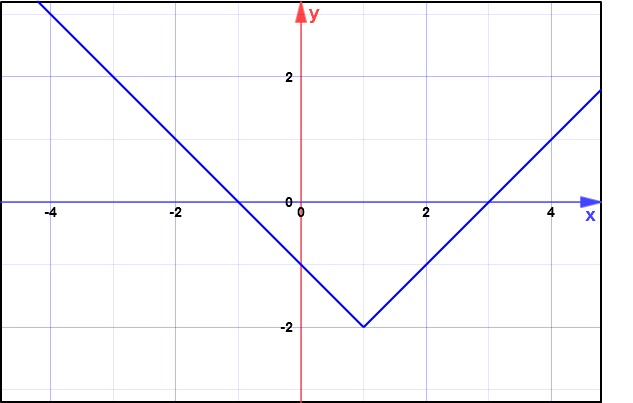 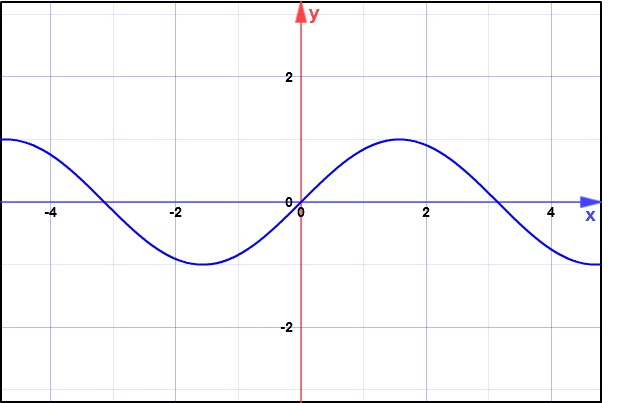 For each function, find an equation of the inverse.  4.   			5.   				6.   					Verify, using composition, that the following are inverses.7.   			8.    			9.    Find the inverse of each function.  Then verify, using composition that they are inverses of each other.10.     